ПЛАНреализации проектной деятельности во 2 младшей группе на 2022 – 2023 учебный год 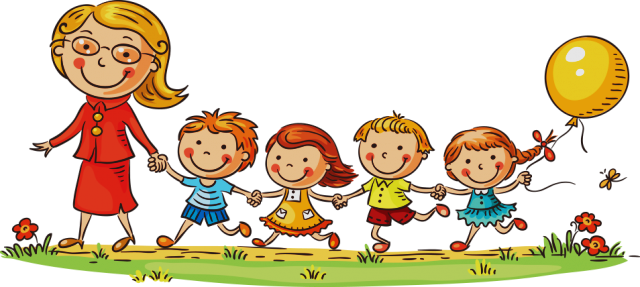 План реализации проектной деятельности во второй младшей группе2022 – 2023 учебный год.Продолжительность и вид проектовНазвания и направленность проектовЭтапы реализации проектовДолгосрочный экскурсионный проектСоциально – патриотический проект «Моя малая Родина – Дальний Восток»1 этап – «С чего начинается Родина?» (1 неделя ноября)Долгосрочный экскурсионный проектСоциально – патриотический проект «Моя малая Родина – Дальний Восток»2 этап – «Моя семья» (2 неделя ноября)Долгосрочный экскурсионный проектСоциально – патриотический проект «Моя малая Родина – Дальний Восток»3 этап – Мой город – Комсомольск – на – Амуре» (3 неделя ноября)Краткосрочныйинформационно – игровой проектЭкологический проект «Удивительный мир животных моей Родины»3 неделя октябряКраткосрочный ролево – игровой проектВалеологический проект «Неделя здоровья. ЗОЖ»3 неделя январяКраткосрочный ролево – игровой проектВалеологический проект «Зимние виды спорта»4 неделя январяКраткосрочный информационно – творческий проектСоциально – коммуникативный проект «Книжкина неделя. Берегите книгу!»3 неделя февраляКраткосрочный ролево – игровой проектСоциально – патриотический проект «Наша армия родная»4 неделя февраля)Краткосрочный творческий проектЭкологический проект «Самые маленькие животные (насекомые)»5 неделя апреляКраткосрочный творческий проектСоциально – патриотический проект «Великая Победа»2 неделя маяКраткосрочный творческо – исследовательский проектСоциально – коммуникативный проект «Почемучки»5 неделя мая